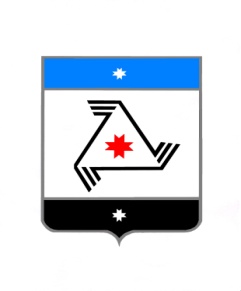                                        Р Е Ш Е Н И Е                                           Совета депутатовмуниципального образования «Балезинский район»»«Балезино ёрос»муниципал кылдытэтысь депутатлэн КенешсыО внесении изменений в решение Совета депутатов муниципального образования «Балезинский район» № 28-203 от 13 декабря 2018 года «О бюджете муниципального образования «Балезинский район» на 2019 год и на плановый период 2020 и 2021 годов»18 апреля  2019 года  На основании статьи 154 Бюджетного кодекса Российской Федерации Совет депутатов муниципального образования «Балезинский район» РЕШАЕТ:1. Внести в решение «О бюджете муниципального образования «Балезинский район» на 2019 год и на плановый период 2020 и 2021 годов» № 28-203 от 13 декабря 2018 года следующие изменения:1) пункт 1 статьи 1 изложить в следующей редакции:«1. Утвердить основные характеристики бюджета муниципального образования «Балезинский район» на 2019 год:1) прогнозируемый общий объем доходов на 2019 год согласно классификации доходов бюджетов Российской  Федерации в сумме 863 747 287,46 рублей, в том числе объем безвозмездных поступлений в сумме 589 288 287,46 рублей, из них объем межбюджетных трансфертов, получаемых из бюджетов бюджетной системы Российской Федерации, в сумме 589 200 787,46 рублей согласно приложению 1 к настоящему Решению;2) общий объем расходов бюджета муниципального образования «Балезинский район» в сумме 874 268 304,34 рублей;3) верхний предел муниципального долга муниципального образования «Балезинский район» на 1 января 2020 года в сумме 72 469 053,86 рублей, в том числе верхний предел долга по муниципальным гарантиям муниципального образования «Балезинский район» в сумме 0 рублей;4) предельный объем муниципального долга муниципального образования «Балезинский район» в сумме  137 716 702,01 рублей;5) дефицит бюджета муниципального образования «Балезинский район» в сумме 10 521 016,88 рублей.».2. Приложения 1, 2, 6, 7, 8, 10, 11 к решению «О бюджете муниципального образования «Балезинский район» на 2019 год и на плановый период 2020 и 2021 годов» № 28-203 от 13 декабря 2018 года изложить в новой редакции согласно приложению к настоящему Решению. Председатель Совета депутатовМО «Балезинский район»                                                           Н.В.БабинцевГлава муниципального образования                                     Ю.В.Новойдарский«Балезинский район»                                                 п.Балезино18.04.2019№31-236